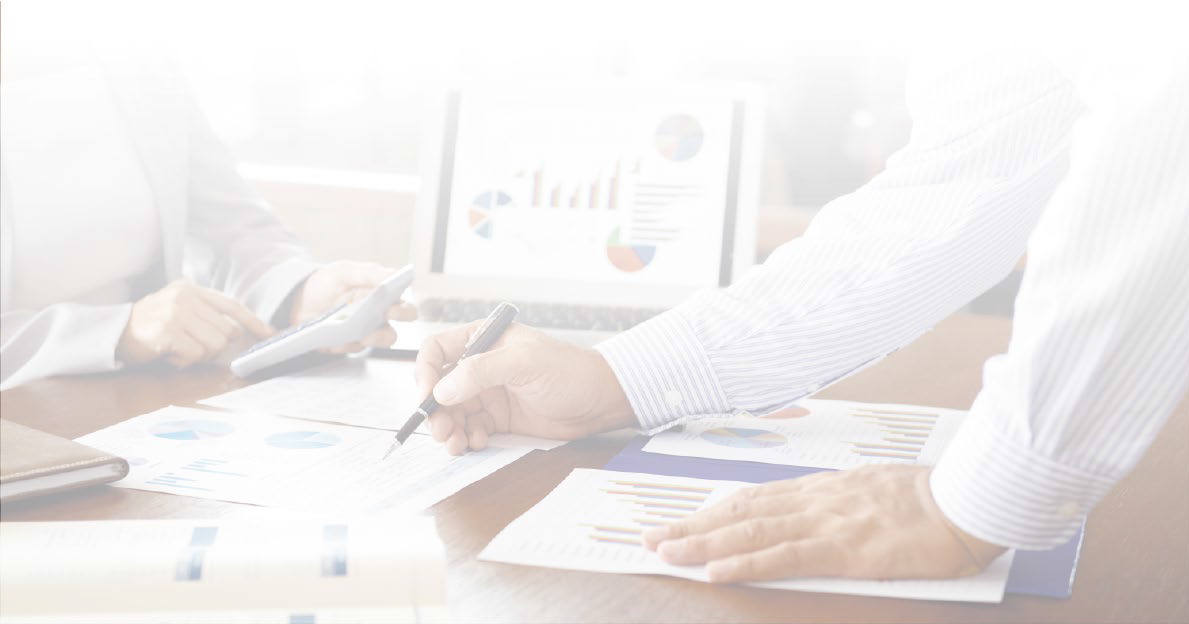 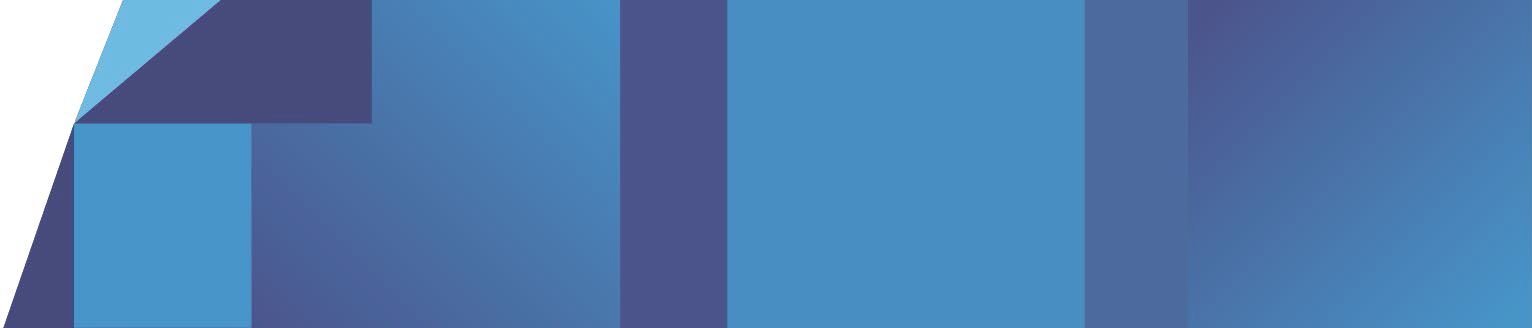 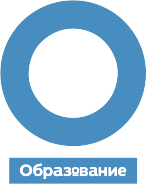 ПРОГРАММА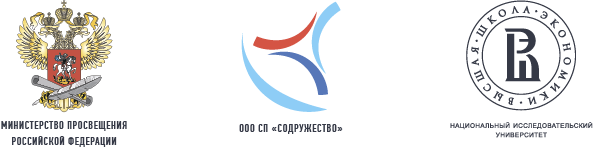 КОНФЕРЕНЦИИ«Обновление механизмов финансирования программ СПО:основные принципы и каналы внедрения»11 декабря 2019 г.«Президент-Отель», зал «Санкт-Петербург», г. Москва«Обновление механизмов финансирования программ СПО: основные принципы и каналы внедрения»11 декабря 2019 г.В субъектах Российской  Федерации внедряются нормативы финансирования образовательных программ СПО, в том числе учитывающие трудо- и ресурсо- затратность реализации образовательных программ среднего профессионального образования, предусматривающих государственную итоговую аттестацию (далее – ГИА) в форме демонстрационного экзамена.С учетом объективных данных о величине фактических затрат на проведение демонстрационного экзамена и предыдущего регионального опыта внедрения нормативно-подушевого финансирования в СПО, отправной точкой для поэтапного внедрения нормативов финансового обеспечения является применение в субъектах Российской Федерации усовершенствованной модельной методики расчета нормативов финансирования на реализацию образовательных программ СПО по федеральным государственным стандартам (далее – ФГОС), которыми предусмотрено проведение ГИА в форме демонстрационного экзамена.Предлагаемая для внедрения Модельная методика предусматривает: выделение	в	составе	нормативных	затрат	на	оказаниегосударственной услуги в сфере СПО затрат на проведение ГИА в формедемонстрационного экзамена;введение отдельных стоимостных кластеров для профессий и специальностей СПО, предусматривающих проведение ГИА в форме в форме демонстрационного экзамена, с дифференциацией базовых нормативов затрат;Введение отраслевых корректирующих коэффициентов, отражающих особенности реализации образовательных программ СПО, в том числе учитывающие уровень оснащенности образовательной организации материально-технической базой для осуществления образовательного процесса, особенности проведения государственной итоговой аттестации и др.Применение модельной методики в субъектах Российской Федерации, учитывающей особенности калькулирования затрат на проведение демонстрационного экзамена, позволит оптимизировать объемы и структуру бюджетных ассигнований бюджетов субъектов Российской Федерации, выделяемых на финансирование выполнения государственного задания на оказание государственных услуг в сфере среднего профессионального образования.ЦЕЛИ КОНФЕРЕНЦИИС целью уточнения и доработки предлагаемых подходов к финансированию СПО, обсуждения механизмов стимулирования субъектов Российской Федерации к пересмотру действующих нормативов финансирования образовательных программ проводится профессионально-общественное обсуждение усовершенствованной модельной методики расчета нормативных затрат в форме конференции на тему «Обновление механизмов финансирования программ СПО: основные принципы и каналы внедрения».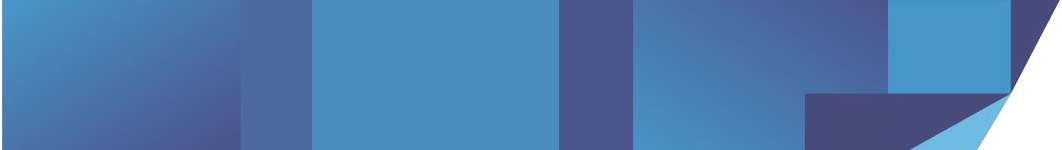 ЗАДАЧИ КОНФЕРЕНЦИИпрофессионально-общественное обсуждение основных положений усовершенствованной модельной методики расчета нормативных затрат на оказание государственных услуг по реализации образовательных программ СПО по ФГОС, предусматривающим проведение ГИА в форме демонстрационного экзамена;формирование предложений по сокращению затрат на проведение государственной итоговой аттестации в форме демонстрационного экзамена и их отражение в усовершенствованной модельной методике;обмен опытом между управленческими работниками органов государственной власти субъектов Российской Федерации, осуществляющих управление в сфере образования, органов государственной власти субъектов Российской Федерации, осуществляющих деятельность в финансовой, бюджетной сферах, профессиональных образовательных организаций по вопросам внедрения нормативов финансового обеспечения обучения по программам СПО, основанных на применении основных положений усовершенствованной модельной методики.